В ответ на Ваше письмо №777 от 30 января 2018 года, Администрация Краснопартизанского сельского поселения предоставляет следующую информацию:График дежурств членов ДНД 18 марта 2018 годаГлава АдминистрацииКраснопартизанского сельского поселения                                 А. А. Петренко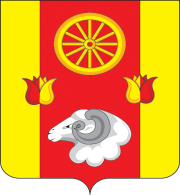                    АДМИНИСТРАЦИЯ                 Краснопартизанского                          сельского поселения             Ремонтненского района                                                                Ростовской области                                           МО МВД России              347494п.Краснопартизанский                                                                                                           «Ремонтненский»                  ул. Центральная , 13 а          тел. (8-86379)33-5-46, факс 33-5-46                sp32343@donpac.ru               01.03.2018 г. №  93.26/ 116№ п/пФ.И.О.Дата1Гаркаев М. А. (89371932511)18.03.20182Порохня С. И. (89185566025)18.03.20183Халалмагомедов А. К. (89281738333)18.03.2018